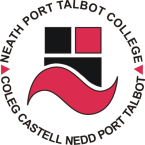 SCHOOL OF HEALTH, SOCIAL AND CHILDCARE- CAROLYN PALMER-REFLECTIVE PRACTICE  YR2             SCHOOL OF HEALTH, SOCIAL AND CHILDCARE- CAROLYN PALMER-REFLECTIVE PRACTICE  YR2             SCHOOL OF HEALTH, SOCIAL AND CHILDCARE- CAROLYN PALMER-REFLECTIVE PRACTICE  YR2             SCHOOL OF HEALTH, SOCIAL AND CHILDCARE- CAROLYN PALMER-REFLECTIVE PRACTICE  YR2             SCHOOL OF HEALTH, SOCIAL AND CHILDCARE- CAROLYN PALMER-REFLECTIVE PRACTICE  YR2             SCHOOL OF HEALTH, SOCIAL AND CHILDCARE- CAROLYN PALMER-REFLECTIVE PRACTICE  YR2             COURSE: BTEC NAT DIP CCLDCOURSE: BTEC NAT DIP CCLDCOURSE: BTEC NAT DIP CCLDCOURSE: BTEC NAT DIP CCLDCOURSE: BTEC NAT DIP CCLDCOURSE: BTEC NAT DIP CCLDWEEKSTOPICSCONTENTTEACHING & LEARNING ACTIVITIESRESOURCESASSESSMENT13/9PLACEMENT210/9PLACEMENT317/9File checkWhere are you at the start of year 2?  Form filling.Discussion. Q&A independent work.R1/R2/R4/W1/W4/SL1/SL2Books and sheetsRef Prac file for EV.424/9Set SMART targetsStudents ensure coverage of all work to be done this year.Discussion, Q&A, independent workComputers, booksRef prac file for EV.51/10Observations for year 2Different methods that need to be completed.R1/R2/R4W1/W4/SL1/SL2Exposition, Discussion,Q&A, R1/R2/R4/W1/W5/W6/W7SL1/SL2/Handouts, computers, booksAs above.68/10Codes of practiceFour codes of practice needed for this term’s placement.Exposition, Discussion, Q&AR1/R2/R4/W1/W4/SL1/SL2Codes of Practice from placementAs above715/10Story book for placementWrite and illustrate a story for placement.Exposition, discussion, Q&AIndividual work.R1/W1/W7/Sl1/SL2/Story books, pen paperAs above822/10As above95/11As above1012/11As aboveActivity sheetsMake one literacy and one numeracy sheet for children to do in placement related to your story.Discussion, Q&A, independent work. R2/W7/SL1/SL2Computers, pens paperAs above1119/11As aboveContinuation of the task for placement.1226/11	Story book presentationsStudents take it in turn to read stories and show worksheets to the class before doing so in placement.Exposition, Discussion,Q&A task.R2/SL1/SL2/SL3/SL4/SL5/SL6Books and sheetsAs above133/12Story book presentationsAs above.1410/12Portfolio building for verificationAdd in paperwork needed for this term on observations, activities and routines.Individual work and feedback.R1/R2/R4/W4/W5/W6/W7/SL1/SL2/1517/12Evaluation of term 4Students work on Reflective reports for FileIndividual work and feedbackR1/R2/R4/W2/W4/W5/W6/W7SL1/SL2/Btec paperworkAs above167/1Sound poemsWhat are they?Practical work, discussionR2/W4/SL1/SL2/SL4InstrumentsAs above1714/1Sound poem activity planStudents devise their own sound poem to carry out in placement.Individual work and feedback.W1/W5/SL1/SL2/InstrumentsAs above1821/1Portfolio buildingAdd in paperwork needed for routines, activities and observations for Ref prac file.Individual work and feedback.W1/W2/W4/W5/W6/W7SL1/SL2Btec  paperworkAs above1928/1Portfolio buildingAs above204/2Sound poem presentationsStudents take it in turn to perform to peers.Individual work, task, discussionR2/SL4/SL6Sound poemAs above2118/2Job huntingLook for a suitable job and fill out application correctly.Individual work, discussion, Q&AR4/W1/W6/W7/SL1/SL2Newspapers, internet,As above2225/2234/32411/3As aboveAs abovePortfolio buildingComplete supporting letter and update CV.Complete observations, activities and routines for file.Individual work, discussion, Q&AR4/W1/W6/W7/SL1/SL2Individual work and feedback.R1/R2/W1/W2/W4/W5/W6/W7/SL1/SL2/Application form, pen, paper, computerBtec paperworkAs aboveAs above2518/3Upgrading workOpportunity given to upgrade.Discussion, encouragement, individual work and feedback.R1/R2/R4/W1/W2/W4/W5/W6/W7SL1/ SL2Btec paperwork, books, library, internetAs above2625/3As above2715/4Ref prac logComplete for reflection of all Year 2 placements.Discussion, Q&A, feedback, individual work.R1/R2/R4/W1/W2/W4/W5/W6/W7/SL1/ SL2Books, library, internetAs above28-3322/4 –3/6Final surge to complete all work, upgrades and final grades.Completion of unitDiscussion, Q&A, individual feedbackR1/R2/R4/W1/W2/W4/W5/W6/W7/SL1/SL2